Link Sheet 24/03, Palm SundayReadings: 	Mark’s Passion GospelCollect: 	True and humble king,
hailed by the crowd as Messiah:
grant us the faith to know you and love you,
that we may be found beside you
on the way of the cross,
which is the path of glory.This week we pray for:	Parish News:We are awaiting a date for our Confirmation service. If you would like to be confirmed please speak to Rev’d Lois.April Diary:6th Saturday 12pm Wedding of Danny Garret and Emily Days Harrison7th Sunday 10.30am Baptism of Roman Barker and Regan Roberts17th Wednesday 7pm PCC in the Parish RoomHoly Week at St Anne’s24th Palm Sunday Service 10.30am 25th Monday 7pm Compline led by Victoria Millsop26th Tuesday 7pm Compline led by Gina Bailey27th Wednesday 7pm Compline led by Joyce Lownsbrough28th Maundy Thursday Service 6.30pm29th Good Friday Service 2pm followed by hot cross buns30th Saturday 9am Decorating Church for Easter 31st Easter Day 10.30am with ProseccoReadings for next week: Isaiah 25.6-9, Acts 10.34-43, Mark 16.1-8Our Weekly Services:Thursdays 10am Holy Communion Sundays 10.30am Parish EucharistTea and Coffee are served after our services, please do join usNotes:The Mass Setting is St Thomas, music is available from the back of church.If you would like to receive communion in your seat, please let one of the sides people know. Ingol Food Bank Donations can be left at the back of ChurchWe now welcome donations by card, we have a card machine at the back of church for use after the service.Quick LinksChurch Website			Church Facebook		Donate to Church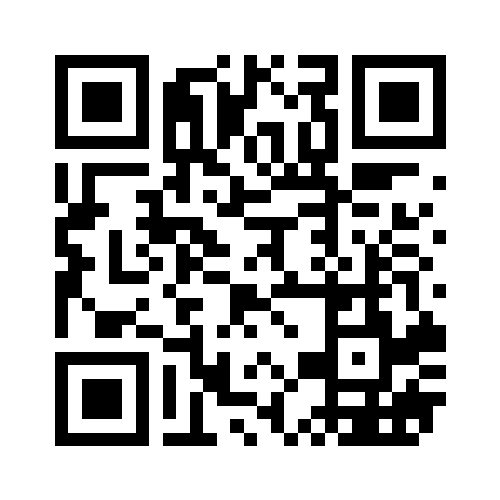 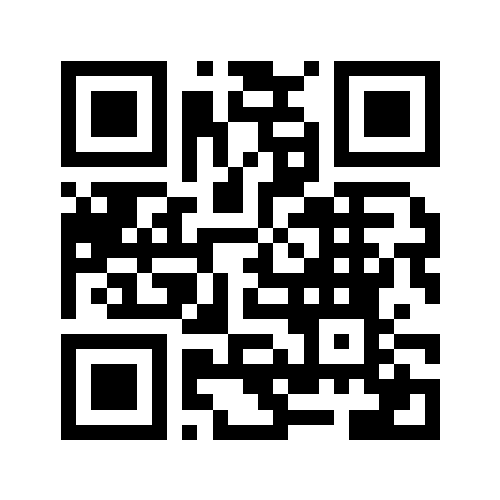 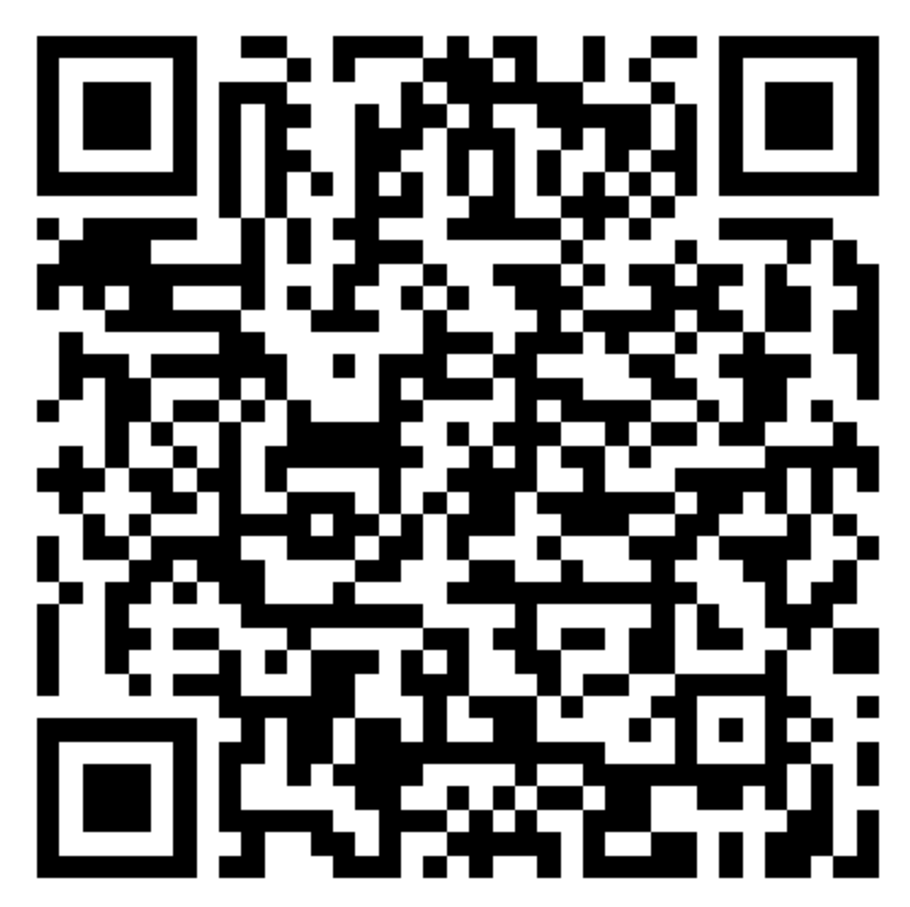 SundayKing Charles and all in positions of power and authorityMonday Our communityTuesdayPeace in the worldWednesdayOurselves and our loved onesThursdayAll who sufferFridayAll who have diedSaturdayAll who mourn